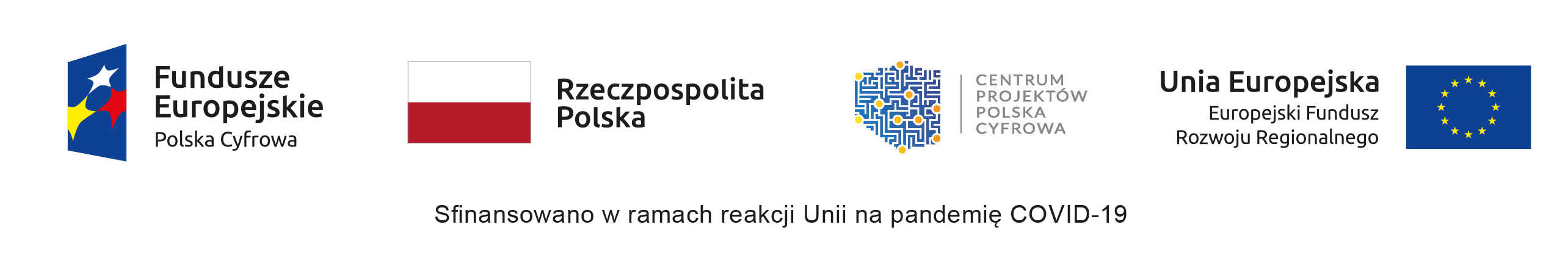 WA.272.8.1.2023								 Goleniów, dn. 22.06.2023r.ZAPYTANIE OFERTOWEPowiat Goleniowski zaprasza do składania ofert na wykonanie zadania: „Usługa dostępu do platformy szkoleniowej umożliwiającej przeszkolenie do 130 pracowników Starostwa Powiatowego w Goleniowie z tematyki cyberbezpieczeństwa w ramach Projektu grantowego pn.: Cyfrowy Powiat, złożonego w ramach Programu Operacyjnego Polska Cyfrowa na lata 2014-2020, Osi Priorytetowej V. Rozwój cyfrowy JST oraz wzmocnienie cyfrowej odporności na zagrożenia - REACT-EU, Działania 5.1 Rozwój cyfrowy JST oraz wzmocnienie cyfrowej odporności na zagrożenia.Opis przedmiotu zamówienia:Przedmiotem zamówienia jest usługa polegająca na udzieleniu dostępu do platformy szkoleniowej umożliwiającej przeszkolenie do 130 pracowników Starostwa Powiatowego w Goleniowie z tematyki cyberbezpieczeństwa.Kod i nazwa zamówienia według Wspólnego Słownika Zamówień (CPV):80500000-9 – usługi szkoleniowe80420000-4 – usługi e-learningMinimalny zakres tematyczny:ataki socjotechniczne; polityka haseł;złośliwe oprogramowanie;phishing;cyberhigiena;wycieki informacji;poczta i załączniki;elementy ochrony danych osobowych.Specyfikacja usługi:Dostęp do platformy bez konieczności instalacji dedykowanego komponentu oprogramowania typu desktop, w systemach operacyjnych Windows i Linux, w przeglądarkach internetowych 	- bez konieczności instalacji dodatkowych komponentów – Microsoft Edge, Mozilla Firefox, Google Chrome;Szyfrowanie SSL we wszystkich przypadkach, gdy wysyłane są dane osobowe. Szyfrowanie SSL musi być widoczne w pasku adresu przeglądarki za pomocą przedrostka „https://”. Certyfikat wykorzystany do szyfrowania SSL musi być rozpoznawany jako zaufany w najnowszych wersjach przeglądarek zdefiniowanych do obsługi platformy szkoleniowej;Polskojęzyczny interfejs użytkownika o intuicyjnej obsłudze;możliwość odbycia szkolenia w formie e-learningowej w ciągu co najmniej 12 miesięcy od daty zakupione usługi;możliwość utworzenia danych dostępowych dla poszczególnych uczestników;możliwość wygenerowania imiennych zaświadczeń (certyfikatów) o ukończeniu szkolenia dla każdego z uczestników;platforma powinna posiadać ćwiczenia praktyczne oraz materiały wideo. Nie może to być wyłącznie pokaz slajdów w formie prezentacji;Termin realizacji zamówienia:Wykonawca jest zobowiązany wykonać zamówienie w terminie do 10 dni od podpisania umowy.Kryteria oceny ofert:Przy wyborze oferty do realizacji zamawiający będzie się kierował kryterium: Cena – 100%.Wymagania stawiane wykonawcom (np. posiadanie koncesji, zezwolenia i inne., lista dokumentów, które należy dołączyć do oferty):instytucja dostarczająca platformę powinna posiadać wpis do Rejestru Instytucji Szkoleniowych.Wykonawca jest zobowiązany do przedstawienia stosownego dokumentu najpóźniej w dniu zawarcia umowy.Cena ofertowa powinna zawierać w sobie wszelkie koszty niezbędne do zrealizowania zamówienia. Wykonawca sporządzając ofertę powinien przewidzieć wszelkie okoliczności mogące mieć wpływ na cenę;Miejsce składania ofert:Ofertę wraz z kompletem dokumentacji należy złożyć za pośrednictwem Platformy Zakupowej. Adres strony internetowej prowadzonego zapytania: https://platformazakupowa.pl/sp_goleniow/ Zamawiający zastrzega sobie prawo unieważnienia postępowania bez podania przyczyny na każdym jego etapie.Załączniki:Załącznik nr 1 – Wzór umowyZałącznik nr 2 - Umowa powierzenia